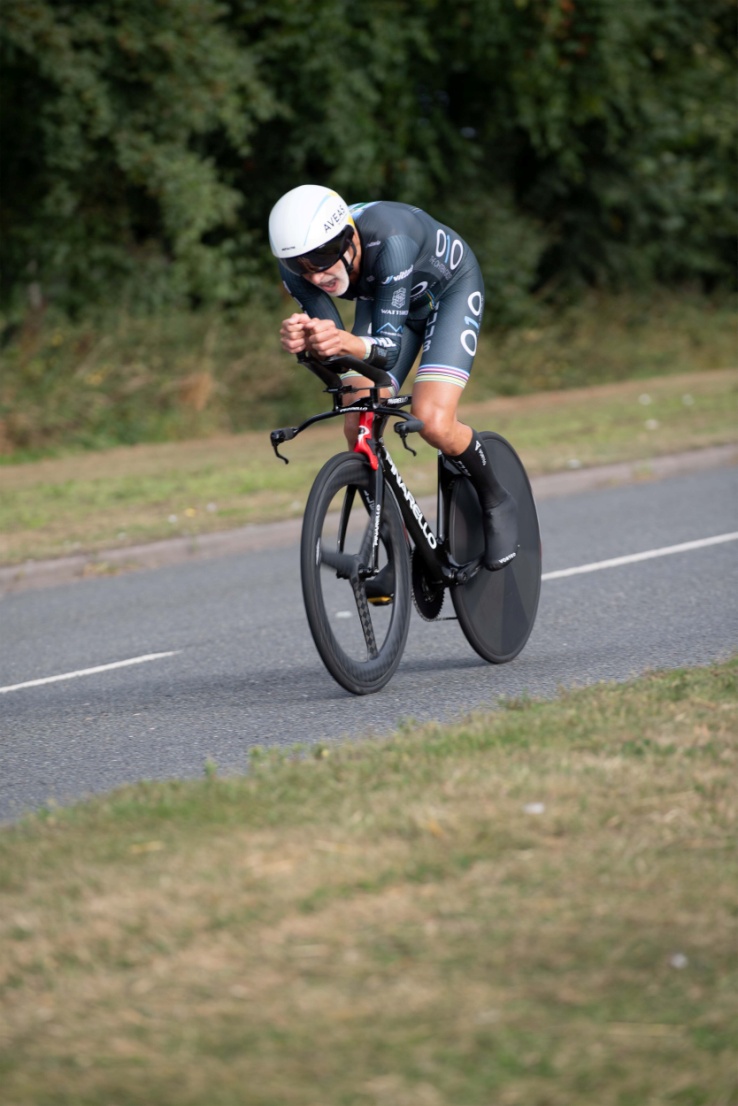 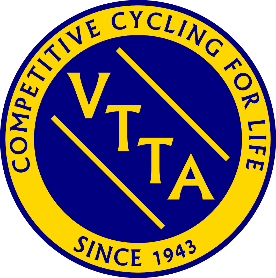 SCOTTISH VETERANS TIME TRIALS ASSOCIATION15 Miles (Speed Family Trophy)Promoted by George McLaughlan, 151 Netherton Road, Wishaw24th September 2023 – 8.00 am startCourse WM.15/01Promoted for and on behalf of Cycling Time Trials
under their Rules and RegulationsEvent Secretary Contact Details			TimekeepersGeorge McLaughlan				Mhairi Laffoley151 Netherton Road				Catriona StirlingWishawML2 0AR					 Email: gmclaughlan41@gmail.comRIDERS’ NOTESHEADQUARTERS Cambusbarron Community Hall, Cambusbarron, FK7 9NU (Open from 7am)PARKING – Some spaces at the HQ and we have been given permission to use parking at the Bowling Club otherwise parking is on-street (please be careful not to block drives etc). There will be NO parking at either start or finishREFRESHMENTS There will be some light refreshments at HQ.	SIGNING ON AND OFF HQ will be open from 7am for sign on/off. Numbers will be available at HQ.  It is compulsory for all riders to sign on AND sign out after completing the event.  Do not forget to sign out or you may be disqualified from the event.Start:		The start is on the A811 approximately ½ mile to the East of the Kersebonny Road end, Cambusbarron. It is approx. 1 ½ miles from the event HQ.	The start is accessed from Cambusbarron village by turning right from the HQ entrance, proceeding into the village, turning right down Mill Brae after about a quarter of a mile and left  onto Mill Road, which leads to Kersebonny Road.  Turn right at the end of the Kersebonny Road (please take extra care as you will be turning over the course/traffic and riders will already be underway) and head East towards Stirling Castle. Cross the motorway flyover and the start is approx. 320 m west of Clay Toll Roundabout. Please DO NOT warm up on the course but note that you will need to cross through the finish line to make your way to the start. If you are on the way to your start DO NOT adopt a racing position as you go through the finish area to avoid confusion for the timekeeper and take care not to interfere with those racing. Map from HQ to Start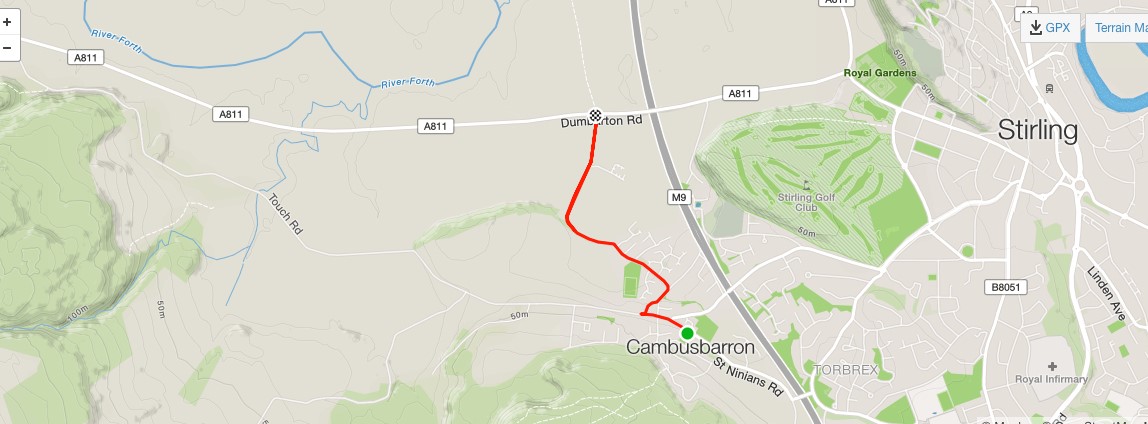 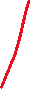 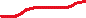 COURSE DETAILS The course is an out and back along the A811. From the start it heads west to turn at the Kippen roundabout. There will be Marshals at this point. They are not allowed to stop traffic so riders must adhere to highway code when negotiating the roundabout.  Retrace along the A811 crossing over the motorway flyover and finish at the entrance to Falleninch Farm.  On your return to the HQ please be considerate whilst riding on A811 back to Kersebonny Road as there will be other riders who have just started their race.Please note that the event is on an “A” class road and therefore can be busy with traffic – care should be taken at all times and the Highway Code adhered to.  SAFETY AND LOCAL REGULATIONSWarming Up - Please DO NOT warm up on the course once the event has started but note that you will need to cross through the finish line to make your way to the start. If you are on the way to your start DO NOT adopt a racing position as you go through the finish area to avoid confusion for the timekeeper and take care not to interfere with those racing.  Also on returning to HQ when you finish please make sure you do not interfere with those racing. Cycling Time Trials now require that all riders must wear a hard shell helmet that meets an internationally accepted safety standard. (CTT regulation 15)Working rear and front lights, either flashing or constant, must be fitted to machines in a position visible to road users and must be active whilst the machine is in use. (CTT regulations 14(i) and 14(j))RESULTS AND PRESENTATION - There will be a prize presentation after the event.  SVTTA (AAT) 	SVTTA Team (AAT)	Tandem (AAT)1st		1st			1st2nd		3rd4th5thFastest Male 				Fastest Female1st					1st2nd					2nd3rd					3rdSpot Prize (Closest to)			Lantern RougeSTART SHEETPRIZESNoStartTimeNameClubBike (TT, Road, Trike)AgeAge Adj18.01George AdamSVTTARoad630:03:1428.02Thomas CummingsFife Century RCTT750:06:2738.03George SkinnerRoyal AlbertTT780:07:3548.04Jennifer NicolVelo Club VitesseTT650:07:4858.05Andrew WilsonSt Christopher’s CCTT730:05:4768.06Elizabeth ClaytonRT23TT600:06:4078.07Chris WhiteFife Century RCTT6388.08Lindsay FosterAyrodynamics TriTT620:03:0298.09Sarah EmslieSVTTATT450:04:18108.10Paul WynneKinross CCTT630:03:14118.11Gail PatersonDumfries CCTT44128.12James SmithGlasgow NightingaleTT710:05:11138.13Rachael MaxwellBorder City WheelersTT53148.14Gary LonghurstStirling Bike ClubTT63158.15Liz BallValley StridersTT700:09:11168.16Miriam RennetKinross CCTT610:06:53178.17188.18Lorna/John LumleyAyrodynamics TriTandem0:04:13198.19208.20Isobel Fletcher/Allan MacLeanVC Glasgow SouthTandem0:04:30218.21Robert HolmesKinross CCTT52228.22Carol MiddletonYthan CCTT630:07:19238.23Bill MaxwellBorder City WheelersTT75248.24Derrick John MacNishInverclyde VeloTT560:01:59258.25Steve DonaldsonFullarton WheelersTT610:02:50268.26Robert BrownEH Star CyclingTT790:08:01278.27Valerie MartinDooleys RTTT560:05:55288.28Gerard McGuirePentland VeloTT620:03:02298.29Neil McLeodSVTTATT490:01:00308.30Alex McPheeDooleys RTTT610:02:50318.31Stephen BeecherWest Lothian ClarionTT40328.32Iain WilsonMusselburgh RCCTT60338.33Gordon MurdochSt Christopher’s CCTT50348.34Margaret McMillanDeeside ThistleTT590:06:28358.35John LealDeeside ThistleTT58368.36Patricia BairdEcosse Performance CCTT580:6:17378.37Bud JohnstonSVTTATT640:03:26388.38Clifford DegraffVelo Club CumbriaTT58398.39Alex MunroSVTTATT900:14:45408.40418.41Michael PerkinsEat Plants Not PigsTT48428.42Jon FaircloughKelso WheelersTT690:04:37438.43Carolyn ChambersNorth Argyll CCTT37448.44Thomas McNultySVTTATT510:01:16458.45Brian NicolVelo Club VitesseTT610:02:50468.46Andrew YuleDeeside ThistleTT590:02:28478.47Kevin LackieRT23TT610:02:50488.48Ian DobbieWest Lothian ClarionTT590:02:28498.49Mike GilesYthan CCTT580:02:18508.50Andrew BruceVanelli Project GOTT520:01:24518.51Ian ElliotHawick CCTT730:05:47528.52Alastair PellGlasgow NightingaleTT600:02:39538.53James MuirGlasgow NightingaleTT600:02:39548.54David HendersonEH Star CyclingTT540:01:41558.55Graham JonesEdinburgh RCTT580:02:18568.56Alan MacIntyreCoatbridge ClarionTT50578.57Steven PurdieGlasgow Green CCTT520:01:24588.58Warren CrombieMusselburgh RCCTT50598.59Derek McMillanSVTTATT630:03:14609.00Carlos RiiseShetland WheelersTT580:02:18619.01629.02Michael CurranAyr Roads CCTT45639.03Sean QuinnLaw WheelersTT500:01:08649.04Stephen SpellacyDumfries CCTT51659.05James CusickDooleys RTTT580:02:18669.06Richard SandersonKinross CCTT37679.07Cameron FraserSigma Sports/ Cannondale RTTT42689.08Craig O’BrienGlasgow WheelersTT52699.09Basil MonksEdinburgh RCTT35709.10Angus WilsonDundee ThistleTT540:01:41719.11Sandy WallerEdinburgh RCTT26729.12Marc AndersonGTR Return to LifeTT450:00:32739.13Robert FrielVanelli Project GOTT42749.14Alastair McNicolDooleys RTTT33759.15Douglas WatsonGTR Return to LifeTT500:01:08